Министерство культуры, туризма и архивного дела Республики КомиГПОУ РК «Колледж искусств Республики Коми»Методические рекомендации по организации самостоятельной внеаудиторной работы студентов ПМ.01 Творческо-проектная деятельность в области культуры и искусства по специальности 54.02.01 Дизайн (по отраслям)МДК.01.02. Средства исполнения дизайн-проектов.  Типографика.Сыктывкар2017Автор: Сергиенко А.В., преподаватель ГПОУ РК «Колледж искусств Республики Коми».Сергиенко А.В. МДК.01.02. Средства исполнения дизайн-проектов. Типографика [Текст]: методические рекомендации по организации самостоятельной внеаудиторной работы студента / А.В. Сергиенко. – Сыктывкар: ГПОУ РК «Колледж искусств республики Коми», 2017. – 14 с.ПОЯСНИТЕЛЬНАЯ ЗАПИСКАФорма занятий - самостоятельная работа студента.Объем работы 42 часовСамостоятельная работа обучающихся проводится с целью:систематизации и закрепления полученных на уроке знаний;углубления и расширения теоретических знаний;формирование умения использовать дополнительную литературу;развитие познавательных способностей и активности студентов, творческой инициативы, самостоятельности, ответственности и организованности;формирование самостоятельного мышления, способности к саморазвитию, самосовершенствованию и самореализации;развитие способности к ведению самостоятельной работы;формирование практических навыков, необходимых для художественной и педагогической деятельности студентов.Основные виды самостоятельных работ: Практическая работа:Типорафика;Шрифтовые композиции.Всего на выполнение самостоятельных работ по учебному плану отводится 42 часа.Проверка самостоятельной работы происходит на уроке с обсуждением достоинств и недостатков работы.Требования к содержанию курса.В результате освоения междисциплинарного курса у студента должны сформироваться:Общие компетенции (ОК):ОК 1. Понимать сущность и социальную значимость своей будущей профессии, проявлять к ней устойчивый интерес.ОК 2. Организовывать собственную деятельность, определять методы и способы выполнения профессиональных задач, оценивать их эффективность и качество.ОК 3. Решать проблемы, оценивать риски и принимать решения в нестандартных ситуациях.ОК 4. Осуществлять поиск, анализ и оценку информации, необходимой для постановки и решения профессиональных задач, профессионального и личностного развития.ОК 5. Использовать информационно-коммуникационные технологии для совершенствования профессиональной деятельности.ОК 6. Работать в коллективе, обеспечивать его сплочение, эффективно общаться с коллегами, руководством, потребителями.ОК 7. Ставить цели, мотивировать деятельность подчиненных, организовывать и контролировать их работу с принятием на себя ответственности за результат выполнения заданий.ОК 8. Самостоятельно определять задачи профессионального и личностного развития, заниматься самообразованием, осознанно планировать повышение квалификации.ОК 9. Ориентироваться в условиях частой смены технологий в профессиональной деятельности.И профессиональная компетенция (ПК)ПК 1.1. Изображать человека и окружающую предметно-пространственную среду средствами академического рисунка и живописи.ПК 1.2. Применять знания о закономерностях построения художественной формы и особенностях ее восприятия.ПК 1.3. Проводить работу по целевому сбору, анализу исходных данных, подготовительного материала, выполнять необходимые предпроектные исследования.ПК 1.4. Владеть основными принципами, методами и приемами работы над дизайн-проектом.ПК 1.5. Владеть классическими изобразительными и техническими приемами, материалами и средствами проектной графики и макетирования.ПК 1.6. Учитывать при проектировании особенности материалов, технологии изготовления, особенности современного производственного оборудования.ПК 1.7. Использовать компьютерные технологии при реализации творческого замысла.ПК 1.8. Находить художественные специфические средства, новые образно-пластические решения для каждой творческой задачи.ПК 1.9. Осуществлять процесс дизайн-проектирования.ПК 1.10. Разрабатывать техническое задание на дизайнерскую продукцию.В результате изучения ПМ.1 Творческо-проектная деятельность в области культуры и искусства, предмет «Шрифт», обучающийся должен:иметь практический опыт:ПО.1 - проведения целевого сбора и анализа исходных данных, подготовительного материала, необходимых предпроектных исследований;ПО.2 - использования разнообразных изобразительных и технических приемов и средств при выполнении дизайн-проекта, методов макетирования;ПО.3 - осуществления процесса дизайнерского проектирования;уметь:У.1 - применять средства компьютерной графики в процессе дизайнерского проектирования;    знать:З.1 - особенности дизайна в области применения;З.2 - теоретические основы композиции, закономерности построения художественной формы и особенности ее восприятия;З.3 - методы организации творческого процесса дизайнера;З.4 - современные методы дизайн-проектирования;З.5 - основные изобразительные и технические средства и материалы проектной графики; приемы и методы макетирования;З.6 - особенности графики и макетирования на разных стадиях проектирования;З.7 - технические и программные средства компьютерной графики;Распределение самостоятельной нагрузки по семестрамМетодические рекомендации по выполнению самостоятельной работы. Типогра́фика (от греч. τύπος «отпечаток» + γράφω «пишу») — искусство оформления при помощи наборного (не рисованного) текста[1], базирующееся на определённых, присущих конкретному языку правилах, посредством набора и вёрстки. Типографика, с одной стороны, представляет собой одну из отраслей графического дизайна, с другой — свод строгих правил, определяющих использование шрифтов в целях создания наиболее понятного для восприятия читателя текста.Грамотное текстовое оформление печатного листа ценилось всегда. И уже с середины XV века начинают зарождаться первые основы типографики: в Европе в качестве шрифта для текстов используется удобочитаемая антиква. Глядя на римскую капитель и гуманистический минускул, французский гравёр Николя Жансон (1420—1480 г.) вырезает первую антикву. В типографскую моду входит принцип равномерности интерлиньяжа и абзацного отступа для выделения и структурирования текста. В 1494 г. Альд Мануций, итальянский типограф и издатель из Венеции, выпускает первую книгу с удобным для глаза читателя абзацным отступом. А уже в начале XVI столетия впервые вводится курсив. В это время издатели всё чаще экспериментируют с написанием и оформлением, всё больше отдаляясь от приближенного к рукописному шрифту. Также в обиход входят замысловатые иллюстрации, орнамент и декор.В XVII столетии типографика начинает меняться, отдавая предпочтение удобочитаемости книг, пытаясь адаптировать издания для большего круга читателей. С этим связано уменьшение формата, видоизменение шрифтов — сохраняя чёткость оттиска, они становятся более тяжеловесными. В этот же период появляется шрифт «Королевская антиква», который ещё больше не похож на все те шрифты, что были созданы до него. В середине XVIII века впервые появились попытки систематизации типоразмеров и выпуска книг шрифтовых образцов. Особое значение здесь имеет труд англичанина Джона Баскервилля (1706—1775 гг.), отказавшегося от использования книжного орнамента в пользу «чистой» типографики, основанной исключительно на шрифтовом оформлении. Типографика быстро меняется: со временем на смену узорчатости приходит геометрическая точность, проявляется значимость общей композиции свободного пространства листа, рождаются всё новые оттеночные, контрастные шрифты. В Россию типографика приходит вместе с первым книгопечатником Иваном Фёдоровым (1520—1583 гг.), открывшим в 1563 г. первую типографию в Москве и проработавшим красочное оформление со множеством мелких деталей.В попытке ввести типографику в разряд наук французский гравёр Пьер Фурнье (1712—1768 гг.) публикует «Типографическое руководство» (1773 г.), где представлена его собственная система определения кегля шрифта. Для этого он предложил использовать пики и пункты. А Франсуа Дидо, французский шрифтовик, приравнявший 72 пункта к одному дюйму, положил основы современной системы измерения. В ходе промышленной революции, начавшейся в XIX веке, зарождается рынок рекламы. И со временем торговцы пришли к выводу: чтобы товар был продан, он должен иметь свои отличительные особенности. На помощь им пришли шрифтовики — чтобы выдержать конкуренцию, они стали активно разрабатывать всё новые шрифты для выделения того или иного товара. Методом проб и ошибок они выяснили, что для крупного заголовка или вывески засечки не нужны — так на свет появились гротески, а засечки перешли в разряд декора.Конструктивисты начала XX века, напротив, решили отказаться от расписных шрифтов и обратиться к минимализму: буквы приблизились к геометрическим фигурам. Это значительно облегчало чтение текста и максимально концентрировало внимание публики на смысле, а не форме и подаче материала. Вскоре появились такие шрифты как Футура, затем Гилл Санс, в стиле которого оформлены первые карты Лондонской железной дороги. В 1957 г. благодаря швейцарцу Максу Миденгеру (1910—1980 гг.) появляется один из самых знаменитых и используемых по сей день шрифт Гельветика. Каждая эпоха характеризовалась своими веяниями моды в типографике, и каждое из них отвечало задачам своего времени. Сегодня, в эпоху компьютеризации, когда основной массив информации черпается из всемирной сети, дизайнеры стремятся к легкости и аккуратности текста, выбирая наиболее простые и читабельные шрифты. Для этого текст собирается в единое целое, выбирается наиболее подходящий шрифт, определяется концепция оформления заданного пространства. Говоря о дизайне сайтов, нужно учитывать одно: чем яснее написан сам текст, чем грамотнее и рациональнее он размещен, тем выше шансы этого сайта на успех среди пользователей сети, потому как «бессмыслен труд типографа, если печатное произведение нельзя прочесть». В противном случае он получится малоинтересным, и посетитель закроет вкладку, так и не почерпнув для себя ничего нового.Последовательность работы над Типографикой.Этап. Ознакомление с информацией по типографике (читаем информацию вначале методических рекомендаций.Этап. Выбираем тему на выбор, например, композиционные вариации в типографике. (тема выбирается из практических заданий по предмету).Этап. Компоновка на листе осуществляется таким образом, чтобы передать текстуру природного материала. Пример:   Итоговая работа: 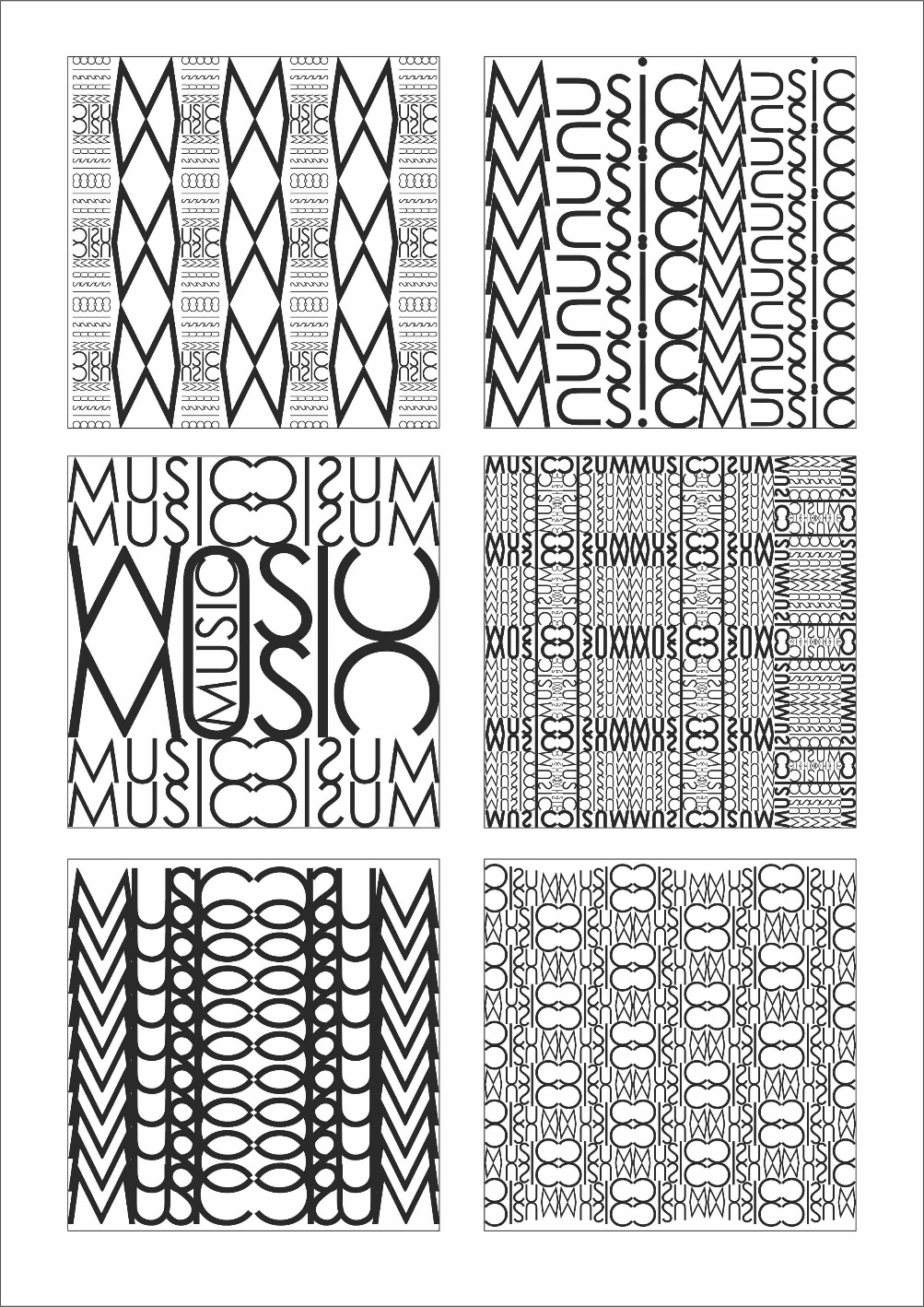 Варианты текстуры: 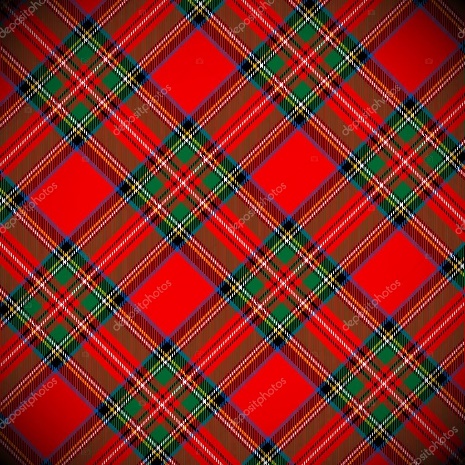 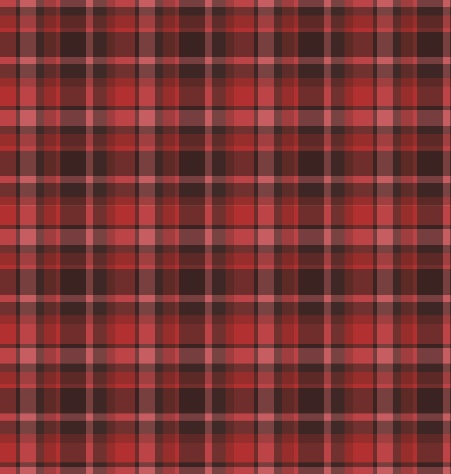 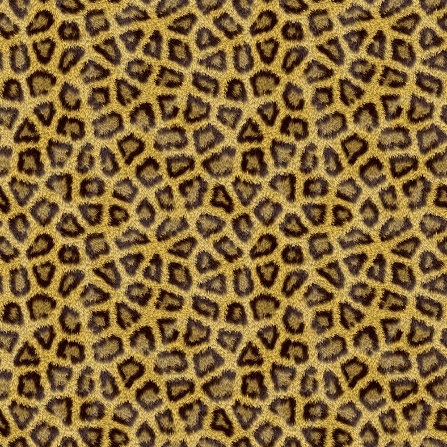 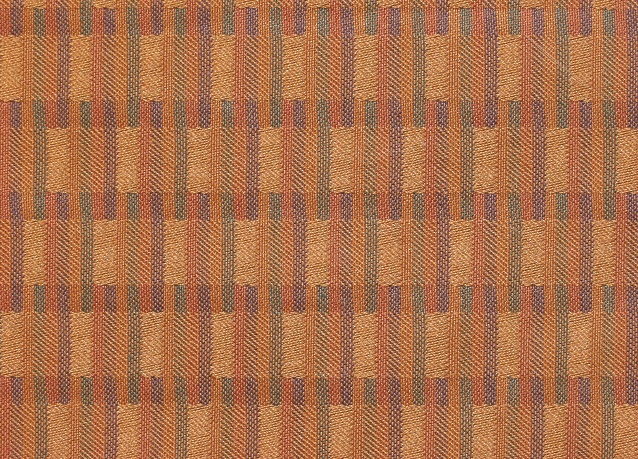 Этап. В зависимости от текстуры, буквы в слове могут изменяться следующим образом: По размеру, по расстоянию друг от друга, по углу наклона, наложением друг на друга и т.д. !ВНИМАНИЕ. Запрещается изменять и искажать пропорции выбранной гарнитуры.Последовательность работы над Шрифтовыми композициями.Этап. Размечаем на листе Формата А2 композицию из шрифтов на заданную тему. Материалы: карандаш, цв. Карандаши, акрил, маркеры и т.п. граф. Материалы или компьютерная графика.Этап. Используя законы композиции, выражаем требуемое состояние комбинируя различные гарнитуры и графические элементы. Примеры:   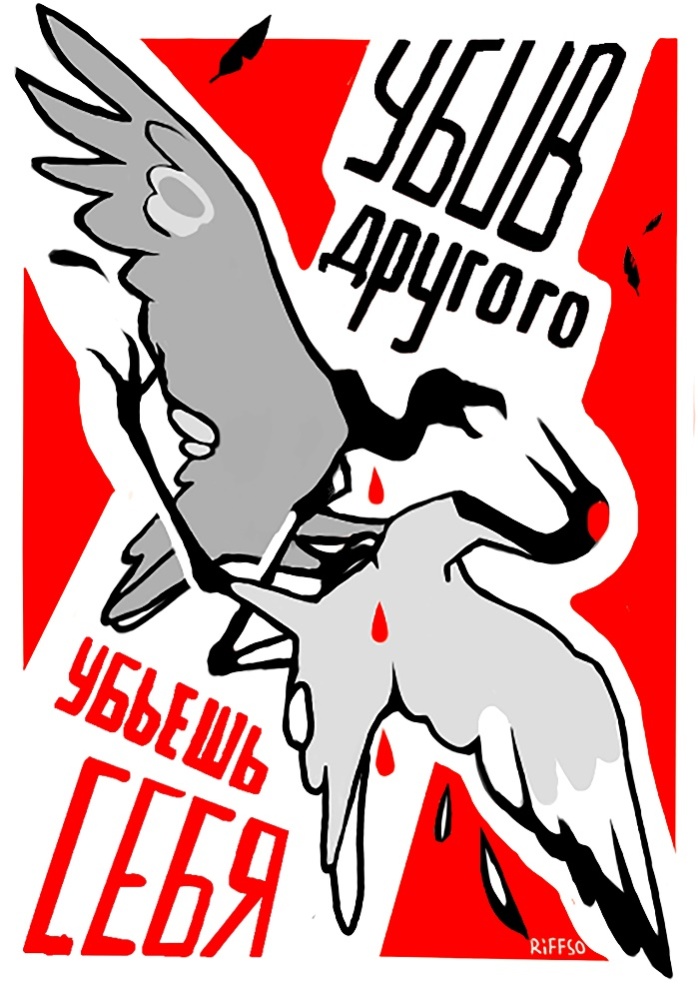 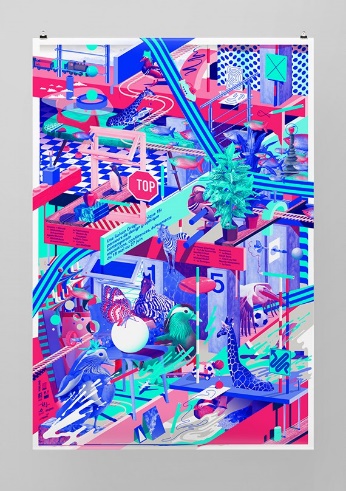 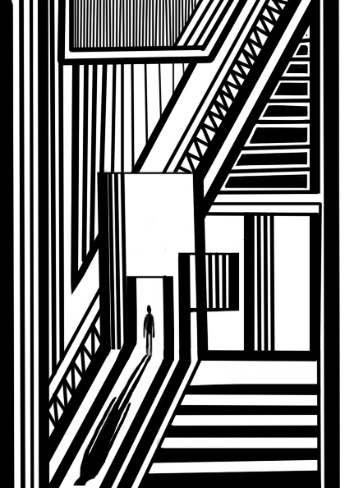 СОДЕРЖАНИЕКритерии оценивания.Оценки знаний, умений, навыков, приемов – это процесс сравнения достигнутого уровня (к учебному плану) в соответствии с требования ФГОС СПО к уровню подготовки выпускника по специальности 54.02.01. «Дизайн (по отраслям)». Условным отражением оценки является отметка, выражаемая в баллах:10 баллов:Владеет в полной мере художественными навыками. Выполнен весь объем заданий.Отличное качество исполнения. Оригинальное пластическое решение.Оригинальное конструктивное решение. Соблюдены эргономические параметры.Демонстрирует культуру художественного исполнения.Проявляет способность самостоятельно и творчески мыслить.9 баллов:1. Владеет в полной мере художественными навыками. Выполнен весь объем заданий.Отличное качество исполнения. Оригинальное пластическое решение.Оригинальное конструктивное решение. Соблюдены эргономические параметры.Демонстрирует культуру художественного исполнения.Проявляет способность самостоятельно и творчески мыслить.Присутствуют небольшие погрешности.8 баллов:1.	Владеет весьма хорошими художественными навыками.2. Выполнен весь объем заданий. 3. Хорошее качество исполнения. 4. Логичное пластическое и конструктивное решение. 5.  Незначительные недочёты в исполнении заданий.7. Проявляет способность справиться с основной частью задания.8. Проявляет способность самостоятельно и творчески мыслить.7 баллов:1.Владеет достаточно хорошими художественными навыками.2.Выполнен весь объем заданий. 3. Хорошее качество исполнения с незначительными огрехами. 4.Логичное пластическое и конструктивное решение. 5. Незначительные недочёты в исполнении заданий.7. Проявляет способность справиться с основной частью задания.8. Демонстрирует определенный кругозор и культуру исполнения.6 баллов:1.	Владеет хорошо художественными способностями. 2. Выполнен весь объем заданий. 3. Хорошее качество исполнения с незначительными огрехами. 4. Логичное пластическое и конструктивное решение. 5. Незначительные недочёты в исполнении заданий.7. Проявляет способность справиться с основной частью задания.8.	Пытается творчески осмыслить задание.5 баллов:1.	Владеет недостаточно (удовлетворительно) художественными способностями. 2.  Выполнен не весь объем задания. 3. Хорошее качество исполнения с незначительными огрехами. 4. Имеются недостатки в технике исполнения.5. Логичное пластическое и конструктивное решение. 6. Незначительные недочёты в исполнении заданий.7. Проявляет способность справиться с основной частью задания.8.	Пытается творчески осмыслить задание.4 балла:Справляется недостаточно с основной частью заданий. Количество заданий не меньше 75%.Удовлетворительное качество исполнения. Неточности в расчетах, недостатки в технике исполнения.Неинтересное пластическое и конструктивное решение.Отсутствует аккуратность исполнения.5.  Проявляет некоторые художественные способности.6.  Частично воспроизводит предложенное художественное задание.7.  Демонстрирует слабую творческую отзывчивость.3 балла:1. Справляется недостаточно с основной частью заданий. Количество заданий не меньше 75%.Удовлетворительное качество исполнения. Неинтересное пластическое и конструктивное решение.Значительные неточности в расчетах, недостатки в технике исполнения.Отсутствует аккуратность исполнения.6.  Проявляет некоторые художественные способности.7.  Частично воспроизводит предложенное художественное задание.8. Демонстрирует слабую творческую отзывчивость.9.  Пытается работать над осуществлением поставленной задачи.2 балла:1. Не справляется с основной частью заданий. Количество заданий около 50%.2. Неудовлетворительное качество исполнения. Неинтересное пластическое и конструктивное решение.Слабый уровень владения техническими приемами и материалами.5.  Значительные неточности в расчетах, недостатки в технике исполнения. 6.  Отсутствует аккуратность исполнения.7.  Демонстрирует слабую творческую отзывчивость.1 балл:1.	Не соответствует вышеперечисленным критериям. 2. Не справляется с основной частью заданий. 3. Неудовлетворительное качество исполнения. 4.  Отсутствие пластического и конструктивного решения.5. Слабый уровень владения техническими приемами и материалами.6. Отсутствует аккуратность исполнения.7. Не пытается работать над осуществлением поставленной задачи.Основная литература:Чернихов Я. Соболев Н. «Построение шрифтов». – М.: «Архитектура-С», 2015. – 116 с.Рекомендуемая литература:Синяева, И.М. Основы рекламы: учебник и практикум для СПО / И.М. Синяева, О.Н. Жильцов, Д.А. Жильцов. - М.: Издательство Юрайт, 2017. - 552 с, - Серия: Профессиональное образование. Иттен И.  Искусство формы. - М.: Д. Миронов, 2001 Электронные библиотеки литературы о дизайне. [Электронный ресурс]. Режим доступа: http://c-a-m.narod.ru/design/design-books.html, свободный.курс, семестрсамостоятельная работа (часов)III к. I с.21IV к. II с.21Всего:42Наименование разделов и темСодержание учебного материала, практические занятия, самостоятельная работа обучающихсяОбъем часов123Раздел 1. 3 курсТема 1.1 ТипографикаВариативно. Выполнить графическую работу А2, компьютерная графика или ручная работа 21 4 курсТема 1.2 Шрифтовые композиции Вариативно. Выполнить графическую работу А2, компьютерная графика или ручная работа 21Итого:42